First Name of Application CV No 1649910Whatsapp Mobile: +971504753686 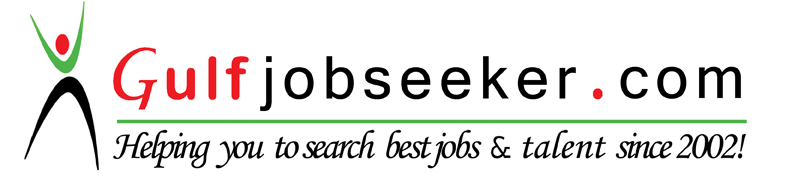 To get contact details of this candidate Purchase our CV Database Access on this link.http://www.gulfjobseeker.com/employer/services/buycvdatabase.php First Name of Application CV No 1649910Whatsapp Mobile: +971504753686 To get contact details of this candidate Purchase our CV Database Access on this link.http://www.gulfjobseeker.com/employer/services/buycvdatabase.php First Name of Application CV No 1649910Whatsapp Mobile: +971504753686 To get contact details of this candidate Purchase our CV Database Access on this link.http://www.gulfjobseeker.com/employer/services/buycvdatabase.php First Name of Application CV No 1649910Whatsapp Mobile: +971504753686 To get contact details of this candidate Purchase our CV Database Access on this link.http://www.gulfjobseeker.com/employer/services/buycvdatabase.php First Name of Application CV No 1649910Whatsapp Mobile: +971504753686 To get contact details of this candidate Purchase our CV Database Access on this link.http://www.gulfjobseeker.com/employer/services/buycvdatabase.php First Name of Application CV No 1649910Whatsapp Mobile: +971504753686 To get contact details of this candidate Purchase our CV Database Access on this link.http://www.gulfjobseeker.com/employer/services/buycvdatabase.php Seeking to advance my career within an innovative firm where my experience, abilities and performance can be better utilized, to supplement my skills, this will enable me to contribute to effective organizational performance and my growth thereby.  I can contribute in a team environment to achieve the overall goal of the organization. A dynamic professional experience in Logistics, Warehousing and Management.SKILLS AND ABILITIESSeeking to advance my career within an innovative firm where my experience, abilities and performance can be better utilized, to supplement my skills, this will enable me to contribute to effective organizational performance and my growth thereby.  I can contribute in a team environment to achieve the overall goal of the organization. A dynamic professional experience in Logistics, Warehousing and Management.SKILLS AND ABILITIESSeeking to advance my career within an innovative firm where my experience, abilities and performance can be better utilized, to supplement my skills, this will enable me to contribute to effective organizational performance and my growth thereby.  I can contribute in a team environment to achieve the overall goal of the organization. A dynamic professional experience in Logistics, Warehousing and Management.SKILLS AND ABILITIESSeeking to advance my career within an innovative firm where my experience, abilities and performance can be better utilized, to supplement my skills, this will enable me to contribute to effective organizational performance and my growth thereby.  I can contribute in a team environment to achieve the overall goal of the organization. A dynamic professional experience in Logistics, Warehousing and Management.SKILLS AND ABILITIESSeeking to advance my career within an innovative firm where my experience, abilities and performance can be better utilized, to supplement my skills, this will enable me to contribute to effective organizational performance and my growth thereby.  I can contribute in a team environment to achieve the overall goal of the organization. A dynamic professional experience in Logistics, Warehousing and Management.SKILLS AND ABILITIESSeeking to advance my career within an innovative firm where my experience, abilities and performance can be better utilized, to supplement my skills, this will enable me to contribute to effective organizational performance and my growth thereby.  I can contribute in a team environment to achieve the overall goal of the organization. A dynamic professional experience in Logistics, Warehousing and Management.SKILLS AND ABILITIESSeeking to advance my career within an innovative firm where my experience, abilities and performance can be better utilized, to supplement my skills, this will enable me to contribute to effective organizational performance and my growth thereby.  I can contribute in a team environment to achieve the overall goal of the organization. A dynamic professional experience in Logistics, Warehousing and Management.SKILLS AND ABILITIESSeeking to advance my career within an innovative firm where my experience, abilities and performance can be better utilized, to supplement my skills, this will enable me to contribute to effective organizational performance and my growth thereby.  I can contribute in a team environment to achieve the overall goal of the organization. A dynamic professional experience in Logistics, Warehousing and Management.SKILLS AND ABILITIESSeeking to advance my career within an innovative firm where my experience, abilities and performance can be better utilized, to supplement my skills, this will enable me to contribute to effective organizational performance and my growth thereby.  I can contribute in a team environment to achieve the overall goal of the organization. A dynamic professional experience in Logistics, Warehousing and Management.SKILLS AND ABILITIESSeeking to advance my career within an innovative firm where my experience, abilities and performance can be better utilized, to supplement my skills, this will enable me to contribute to effective organizational performance and my growth thereby.  I can contribute in a team environment to achieve the overall goal of the organization. A dynamic professional experience in Logistics, Warehousing and Management.SKILLS AND ABILITIESSeeking to advance my career within an innovative firm where my experience, abilities and performance can be better utilized, to supplement my skills, this will enable me to contribute to effective organizational performance and my growth thereby.  I can contribute in a team environment to achieve the overall goal of the organization. A dynamic professional experience in Logistics, Warehousing and Management.SKILLS AND ABILITIESSeeking to advance my career within an innovative firm where my experience, abilities and performance can be better utilized, to supplement my skills, this will enable me to contribute to effective organizational performance and my growth thereby.  I can contribute in a team environment to achieve the overall goal of the organization. A dynamic professional experience in Logistics, Warehousing and Management.SKILLS AND ABILITIESPersonal Details
D.O.B.: 27/02/1991
Sex: Male 
Marital Status: single
-------------------------------


-------------------------------
Languages Known
English (Read, Write, & Speak) 
Hindi (Read, Write, & Speak)Nepali (Read, Write, & Speak).
-------------------------------
MS Office Skills
Word, Excel, PowerPoint, Internet Explorer, and MS Windows.  CSS WMS & ORACLE
-------------------------------Personal Details
D.O.B.: 27/02/1991
Sex: Male 
Marital Status: single
-------------------------------


-------------------------------
Languages Known
English (Read, Write, & Speak) 
Hindi (Read, Write, & Speak)Nepali (Read, Write, & Speak).
-------------------------------
MS Office Skills
Word, Excel, PowerPoint, Internet Explorer, and MS Windows.  CSS WMS & ORACLE
-------------------------------Positive Mental AttitudePublic RelationPositive Mental AttitudePublic RelationPositive Mental AttitudePublic RelationPositive Mental AttitudePublic RelationExcellent Communications SkillsOptimistic and having a positive approachCapability to face new challenges and solutionsExcellent Communications SkillsOptimistic and having a positive approachCapability to face new challenges and solutionsPersonal Details
D.O.B.: 27/02/1991
Sex: Male 
Marital Status: single
-------------------------------


-------------------------------
Languages Known
English (Read, Write, & Speak) 
Hindi (Read, Write, & Speak)Nepali (Read, Write, & Speak).
-------------------------------
MS Office Skills
Word, Excel, PowerPoint, Internet Explorer, and MS Windows.  CSS WMS & ORACLE
-------------------------------Inter-personal SkillsPractical minded - always willing to learn and accept suggestion and criticism  Hard working, Patient, ConfidentHonest and sincere nature, having high sense of responsibility.Fast leaner, able to work well under pressure Inter-personal SkillsPractical minded - always willing to learn and accept suggestion and criticism  Hard working, Patient, ConfidentHonest and sincere nature, having high sense of responsibility.Fast leaner, able to work well under pressure Inter-personal SkillsPractical minded - always willing to learn and accept suggestion and criticism  Hard working, Patient, ConfidentHonest and sincere nature, having high sense of responsibility.Fast leaner, able to work well under pressure Inter-personal SkillsPractical minded - always willing to learn and accept suggestion and criticism  Hard working, Patient, ConfidentHonest and sincere nature, having high sense of responsibility.Fast leaner, able to work well under pressure Personal Details
D.O.B.: 27/02/1991
Sex: Male 
Marital Status: single
-------------------------------


-------------------------------
Languages Known
English (Read, Write, & Speak) 
Hindi (Read, Write, & Speak)Nepali (Read, Write, & Speak).
-------------------------------
MS Office Skills
Word, Excel, PowerPoint, Internet Explorer, and MS Windows.  CSS WMS & ORACLE
-------------------------------CORE COMPETENCIESCORE COMPETENCIESCORE COMPETENCIESCORE COMPETENCIESCORE COMPETENCIESCORE COMPETENCIESPersonal Details
D.O.B.: 27/02/1991
Sex: Male 
Marital Status: single
-------------------------------


-------------------------------
Languages Known
English (Read, Write, & Speak) 
Hindi (Read, Write, & Speak)Nepali (Read, Write, & Speak).
-------------------------------
MS Office Skills
Word, Excel, PowerPoint, Internet Explorer, and MS Windows.  CSS WMS & ORACLE
-------------------------------Stock, transportation & customer services entailing process optimization and location planning.Inventory Control /Receiving/put away/picking/packing and dispatch.Well knowledge of warehouse management system, WMS (Manhattan, Exceed).( ORACLE & Central Sales System knowledge)Good RFID knowledge For all WMS processes (Manhattan and Exceed)Inventory management, inventory adjustment, cycle count operational process.Supervising day-to-day warehouse activities, including coordinating with the shipping and dispatch department.Co-coordinating day- to-day warehouse activities with warehouse Manager and the shipping dispatch team.Preparing the documents for shipping and customs.Helping the supervisor for directing, leading and motivating workforce; imparting continuous on job training for accomplishing greater operational effectiveness/ efficiency.Working on succession planning of the workforce, rendering technical guidance to the staff, assisting in shift management activities, providing feedback.Resolving interpersonal issues & working towards a harmonious work environment.Stock, transportation & customer services entailing process optimization and location planning.Inventory Control /Receiving/put away/picking/packing and dispatch.Well knowledge of warehouse management system, WMS (Manhattan, Exceed).( ORACLE & Central Sales System knowledge)Good RFID knowledge For all WMS processes (Manhattan and Exceed)Inventory management, inventory adjustment, cycle count operational process.Supervising day-to-day warehouse activities, including coordinating with the shipping and dispatch department.Co-coordinating day- to-day warehouse activities with warehouse Manager and the shipping dispatch team.Preparing the documents for shipping and customs.Helping the supervisor for directing, leading and motivating workforce; imparting continuous on job training for accomplishing greater operational effectiveness/ efficiency.Working on succession planning of the workforce, rendering technical guidance to the staff, assisting in shift management activities, providing feedback.Resolving interpersonal issues & working towards a harmonious work environment.Stock, transportation & customer services entailing process optimization and location planning.Inventory Control /Receiving/put away/picking/packing and dispatch.Well knowledge of warehouse management system, WMS (Manhattan, Exceed).( ORACLE & Central Sales System knowledge)Good RFID knowledge For all WMS processes (Manhattan and Exceed)Inventory management, inventory adjustment, cycle count operational process.Supervising day-to-day warehouse activities, including coordinating with the shipping and dispatch department.Co-coordinating day- to-day warehouse activities with warehouse Manager and the shipping dispatch team.Preparing the documents for shipping and customs.Helping the supervisor for directing, leading and motivating workforce; imparting continuous on job training for accomplishing greater operational effectiveness/ efficiency.Working on succession planning of the workforce, rendering technical guidance to the staff, assisting in shift management activities, providing feedback.Resolving interpersonal issues & working towards a harmonious work environment.Stock, transportation & customer services entailing process optimization and location planning.Inventory Control /Receiving/put away/picking/packing and dispatch.Well knowledge of warehouse management system, WMS (Manhattan, Exceed).( ORACLE & Central Sales System knowledge)Good RFID knowledge For all WMS processes (Manhattan and Exceed)Inventory management, inventory adjustment, cycle count operational process.Supervising day-to-day warehouse activities, including coordinating with the shipping and dispatch department.Co-coordinating day- to-day warehouse activities with warehouse Manager and the shipping dispatch team.Preparing the documents for shipping and customs.Helping the supervisor for directing, leading and motivating workforce; imparting continuous on job training for accomplishing greater operational effectiveness/ efficiency.Working on succession planning of the workforce, rendering technical guidance to the staff, assisting in shift management activities, providing feedback.Resolving interpersonal issues & working towards a harmonious work environment.Stock, transportation & customer services entailing process optimization and location planning.Inventory Control /Receiving/put away/picking/packing and dispatch.Well knowledge of warehouse management system, WMS (Manhattan, Exceed).( ORACLE & Central Sales System knowledge)Good RFID knowledge For all WMS processes (Manhattan and Exceed)Inventory management, inventory adjustment, cycle count operational process.Supervising day-to-day warehouse activities, including coordinating with the shipping and dispatch department.Co-coordinating day- to-day warehouse activities with warehouse Manager and the shipping dispatch team.Preparing the documents for shipping and customs.Helping the supervisor for directing, leading and motivating workforce; imparting continuous on job training for accomplishing greater operational effectiveness/ efficiency.Working on succession planning of the workforce, rendering technical guidance to the staff, assisting in shift management activities, providing feedback.Resolving interpersonal issues & working towards a harmonious work environment.Stock, transportation & customer services entailing process optimization and location planning.Inventory Control /Receiving/put away/picking/packing and dispatch.Well knowledge of warehouse management system, WMS (Manhattan, Exceed).( ORACLE & Central Sales System knowledge)Good RFID knowledge For all WMS processes (Manhattan and Exceed)Inventory management, inventory adjustment, cycle count operational process.Supervising day-to-day warehouse activities, including coordinating with the shipping and dispatch department.Co-coordinating day- to-day warehouse activities with warehouse Manager and the shipping dispatch team.Preparing the documents for shipping and customs.Helping the supervisor for directing, leading and motivating workforce; imparting continuous on job training for accomplishing greater operational effectiveness/ efficiency.Working on succession planning of the workforce, rendering technical guidance to the staff, assisting in shift management activities, providing feedback.Resolving interpersonal issues & working towards a harmonious work environment.Personal Details
D.O.B.: 27/02/1991
Sex: Male 
Marital Status: single
-------------------------------


-------------------------------
Languages Known
English (Read, Write, & Speak) 
Hindi (Read, Write, & Speak)Nepali (Read, Write, & Speak).
-------------------------------
MS Office Skills
Word, Excel, PowerPoint, Internet Explorer, and MS Windows.  CSS WMS & ORACLE
-------------------------------Career Snap ShotCareer Snap ShotCareer Snap ShotCareer Snap ShotCareer Snap ShotCareer Snap ShotCareer Snap ShotApril 2012 to January 2015April 2012 to January 2015Storekeeper, Alshaya group, Dubai, U.A.E. Storekeeper, Alshaya group, Dubai, U.A.E. Storekeeper, Alshaya group, Dubai, U.A.E. Storekeeper, Alshaya group, Dubai, U.A.E. Storekeeper, Alshaya group, Dubai, U.A.E. Feb 2015 to till now  Feb 2015 to till now  Storekeeper at Etisalat telecomStorekeeper at Etisalat telecomStorekeeper at Etisalat telecomStorekeeper at Etisalat telecomCurrent Professional RoleCurrent Professional RoleCurrent Professional RoleCurrent Professional RoleCurrent Professional RoleStore keeper at Etisalat central warehouseStore keeper at Etisalat al Aweer UAE, From feb -2015 to till up to date.Store keeper at Etisalat central warehouseStore keeper at Etisalat al Aweer UAE, From feb -2015 to till up to date.Store keeper at Etisalat central warehouseStore keeper at Etisalat al Aweer UAE, From feb -2015 to till up to date.Store keeper at Etisalat central warehouseStore keeper at Etisalat al Aweer UAE, From feb -2015 to till up to date.Store keeper at Etisalat central warehouseStore keeper at Etisalat al Aweer UAE, From feb -2015 to till up to date.Store keeper at Etisalat central warehouseStore keeper at Etisalat al Aweer UAE, From feb -2015 to till up to date.Store keeper at Etisalat central warehouseStore keeper at Etisalat al Aweer UAE, From feb -2015 to till up to date. Receiving goods into store and Issuing goods out of the store
 Transferring goods between sub-stores and Regions
 Maintaining accurate store records
 Maintaining the safety and security of stores items & premises
 Maintaining recovered Fixed Assets
 Receiving & distributing Telephone Directories
 Receiving & distributing of standard & computer stationeries
 Allocation of Goods for Projects
 Daily replenishment of Commercial Stores materials
 Storing of STBs for E Vision
 Delivery of Consignments to e-marine
 Controlling of vehicles spares
 Managing Head Office controlled items including CATV Project & Office Furniture
 Preparation of Stores Report on Discrepancy
 Preparation of Insurance Claim Settlement
 Coordination of Under Warranty Repair Orders
 Delivery to Suppliers of Out-of-Warranty Repair Order
 Return to Suppliers
 Storing & disposal of Archives
 Monthly & Year-end Stock Counts
 Managing Obsolete Stock
 Identification of Slow Moving items
 Sale of Obsolete Stock & Scrap
 Control of Pre-paid Cards , Control of GSM Cards
 Working with Oracle E-Business suite.. Receiving goods into store and Issuing goods out of the store
 Transferring goods between sub-stores and Regions
 Maintaining accurate store records
 Maintaining the safety and security of stores items & premises
 Maintaining recovered Fixed Assets
 Receiving & distributing Telephone Directories
 Receiving & distributing of standard & computer stationeries
 Allocation of Goods for Projects
 Daily replenishment of Commercial Stores materials
 Storing of STBs for E Vision
 Delivery of Consignments to e-marine
 Controlling of vehicles spares
 Managing Head Office controlled items including CATV Project & Office Furniture
 Preparation of Stores Report on Discrepancy
 Preparation of Insurance Claim Settlement
 Coordination of Under Warranty Repair Orders
 Delivery to Suppliers of Out-of-Warranty Repair Order
 Return to Suppliers
 Storing & disposal of Archives
 Monthly & Year-end Stock Counts
 Managing Obsolete Stock
 Identification of Slow Moving items
 Sale of Obsolete Stock & Scrap
 Control of Pre-paid Cards , Control of GSM Cards
 Working with Oracle E-Business suite.. Receiving goods into store and Issuing goods out of the store
 Transferring goods between sub-stores and Regions
 Maintaining accurate store records
 Maintaining the safety and security of stores items & premises
 Maintaining recovered Fixed Assets
 Receiving & distributing Telephone Directories
 Receiving & distributing of standard & computer stationeries
 Allocation of Goods for Projects
 Daily replenishment of Commercial Stores materials
 Storing of STBs for E Vision
 Delivery of Consignments to e-marine
 Controlling of vehicles spares
 Managing Head Office controlled items including CATV Project & Office Furniture
 Preparation of Stores Report on Discrepancy
 Preparation of Insurance Claim Settlement
 Coordination of Under Warranty Repair Orders
 Delivery to Suppliers of Out-of-Warranty Repair Order
 Return to Suppliers
 Storing & disposal of Archives
 Monthly & Year-end Stock Counts
 Managing Obsolete Stock
 Identification of Slow Moving items
 Sale of Obsolete Stock & Scrap
 Control of Pre-paid Cards , Control of GSM Cards
 Working with Oracle E-Business suite.. Receiving goods into store and Issuing goods out of the store
 Transferring goods between sub-stores and Regions
 Maintaining accurate store records
 Maintaining the safety and security of stores items & premises
 Maintaining recovered Fixed Assets
 Receiving & distributing Telephone Directories
 Receiving & distributing of standard & computer stationeries
 Allocation of Goods for Projects
 Daily replenishment of Commercial Stores materials
 Storing of STBs for E Vision
 Delivery of Consignments to e-marine
 Controlling of vehicles spares
 Managing Head Office controlled items including CATV Project & Office Furniture
 Preparation of Stores Report on Discrepancy
 Preparation of Insurance Claim Settlement
 Coordination of Under Warranty Repair Orders
 Delivery to Suppliers of Out-of-Warranty Repair Order
 Return to Suppliers
 Storing & disposal of Archives
 Monthly & Year-end Stock Counts
 Managing Obsolete Stock
 Identification of Slow Moving items
 Sale of Obsolete Stock & Scrap
 Control of Pre-paid Cards , Control of GSM Cards
 Working with Oracle E-Business suite.. Receiving goods into store and Issuing goods out of the store
 Transferring goods between sub-stores and Regions
 Maintaining accurate store records
 Maintaining the safety and security of stores items & premises
 Maintaining recovered Fixed Assets
 Receiving & distributing Telephone Directories
 Receiving & distributing of standard & computer stationeries
 Allocation of Goods for Projects
 Daily replenishment of Commercial Stores materials
 Storing of STBs for E Vision
 Delivery of Consignments to e-marine
 Controlling of vehicles spares
 Managing Head Office controlled items including CATV Project & Office Furniture
 Preparation of Stores Report on Discrepancy
 Preparation of Insurance Claim Settlement
 Coordination of Under Warranty Repair Orders
 Delivery to Suppliers of Out-of-Warranty Repair Order
 Return to Suppliers
 Storing & disposal of Archives
 Monthly & Year-end Stock Counts
 Managing Obsolete Stock
 Identification of Slow Moving items
 Sale of Obsolete Stock & Scrap
 Control of Pre-paid Cards , Control of GSM Cards
 Working with Oracle E-Business suite.. Receiving goods into store and Issuing goods out of the store
 Transferring goods between sub-stores and Regions
 Maintaining accurate store records
 Maintaining the safety and security of stores items & premises
 Maintaining recovered Fixed Assets
 Receiving & distributing Telephone Directories
 Receiving & distributing of standard & computer stationeries
 Allocation of Goods for Projects
 Daily replenishment of Commercial Stores materials
 Storing of STBs for E Vision
 Delivery of Consignments to e-marine
 Controlling of vehicles spares
 Managing Head Office controlled items including CATV Project & Office Furniture
 Preparation of Stores Report on Discrepancy
 Preparation of Insurance Claim Settlement
 Coordination of Under Warranty Repair Orders
 Delivery to Suppliers of Out-of-Warranty Repair Order
 Return to Suppliers
 Storing & disposal of Archives
 Monthly & Year-end Stock Counts
 Managing Obsolete Stock
 Identification of Slow Moving items
 Sale of Obsolete Stock & Scrap
 Control of Pre-paid Cards , Control of GSM Cards
 Working with Oracle E-Business suite.. Receiving goods into store and Issuing goods out of the store
 Transferring goods between sub-stores and Regions
 Maintaining accurate store records
 Maintaining the safety and security of stores items & premises
 Maintaining recovered Fixed Assets
 Receiving & distributing Telephone Directories
 Receiving & distributing of standard & computer stationeries
 Allocation of Goods for Projects
 Daily replenishment of Commercial Stores materials
 Storing of STBs for E Vision
 Delivery of Consignments to e-marine
 Controlling of vehicles spares
 Managing Head Office controlled items including CATV Project & Office Furniture
 Preparation of Stores Report on Discrepancy
 Preparation of Insurance Claim Settlement
 Coordination of Under Warranty Repair Orders
 Delivery to Suppliers of Out-of-Warranty Repair Order
 Return to Suppliers
 Storing & disposal of Archives
 Monthly & Year-end Stock Counts
 Managing Obsolete Stock
 Identification of Slow Moving items
 Sale of Obsolete Stock & Scrap
 Control of Pre-paid Cards , Control of GSM Cards
 Working with Oracle E-Business suite..Qualification &SkillsQualification &SkillsQualification &SkillsEducational QualificationsEducational QualificationsEducational QualificationsEducational QualificationsEducational QualificationsEducational QualificationsEducational Qualifications2007SLC passed from Shree Shivapuri higher secondary school, Kathmandu, Nepal.SLC passed from Shree Shivapuri higher secondary school, Kathmandu, Nepal.SLC passed from Shree Shivapuri higher secondary school, Kathmandu, Nepal.SLC passed from Shree Shivapuri higher secondary school, Kathmandu, Nepal.SLC passed from Shree Shivapuri higher secondary school, Kathmandu, Nepal.SLC passed from Shree Shivapuri higher secondary school, Kathmandu, Nepal.2009 Intermediate (10+2) passed from Golden gate international collage, Kathmandu, Nepal.2009 Intermediate (10+2) passed from Golden gate international collage, Kathmandu, Nepal.2009 Intermediate (10+2) passed from Golden gate international collage, Kathmandu, Nepal.2009 Intermediate (10+2) passed from Golden gate international collage, Kathmandu, Nepal.2009 Intermediate (10+2) passed from Golden gate international collage, Kathmandu, Nepal.2009 Intermediate (10+2) passed from Golden gate international collage, Kathmandu, Nepal.2009 Intermediate (10+2) passed from Golden gate international collage, Kathmandu, Nepal.Interests & HobbiesInterests & HobbiesInterests & HobbiesInterests & HobbiesInterests & HobbiesInterests & HobbiesInterests & HobbiesTraveling, Sports, listening to music, watching news, reading book, help the needy people, cooking and photography.Traveling, Sports, listening to music, watching news, reading book, help the needy people, cooking and photography.Traveling, Sports, listening to music, watching news, reading book, help the needy people, cooking and photography.Traveling, Sports, listening to music, watching news, reading book, help the needy people, cooking and photography.Traveling, Sports, listening to music, watching news, reading book, help the needy people, cooking and photography.Traveling, Sports, listening to music, watching news, reading book, help the needy people, cooking and photography.Traveling, Sports, listening to music, watching news, reading book, help the needy people, cooking and photography.